МУНИЦИПАЛЬНЫЙ КОНТРАКТ № 0144300042420000001«Благоустройство  общественной территории в деревне КасиновкаЩигровского района Курской области»ИКЗ: 203462800193446280100100220014211244.д. Касиновка							                         «14» февраля 2020г.Администрация Касиновского сельсовета Щигровского района Курской области, именуемая в дальнейшем «Заказчик», в лице Главы Касиновского сельсовета Головина Владимира Анатольевича, действующего на основании Устава, с одной стороны, и Общество с ограниченной ответственностью «СТРОЙСИТИ» (ООО «СТРОЙСИТИ»), именуемое в дальнейшем «Подрядчик», в лице генерального директора Ванина Дмитрия Витальевича, действующего (ей) на основании Устава, с другой стороны, совместно «Стороны», с соблюдением требований Федерального закона от 05.04.2013 г. № 44-ФЗ «О контрактной системе в сфере закупок товаров, работ, услуг для обеспечения государственных и муниципальных нужд» (далее – Федеральный закон о контрактной системе), на основании результатов закупки путем проведения аукциона в электронной форме, опубликованный в ЕИС протокол подведения итогов электронного аукциона  № 0144300042420000001 от 03.02.2020г., заключили контракт (далее – Контракт) о нижеследующем:ПРЕДМЕТ КОНТРАКТА1.1. Заказчик поручает, а Подрядчик принимает на себя обязательства выполнения работ по благоустройству общественной территории в деревне Касиновка Щигровского района Курской области, в соответствии с техническим заданием (Приложение № 1 к Контракту), Сметной документацией (Приложение № 2 к Контракту) (далее – работы). Приложение № 1 и Приложение №2 являются неотъемлемыми частями Контракта.1.2. Место выполнения работ: Российская Федерация, Курская обл., Щигровский р-н, Касиновка д., общественная территория, расположенная по адресам: Курская область, Щигровский район,    д. Касиновка. 1.3. Подрядчик обязуется на свой риск собственными и/или привлеченными силами и средствами выполнить работы в соответствии с условиями настоящего Контракта. Контроль над ходом и результатами реализации Контракта осуществляется в соответствии с принятыми Сторонами обязательствами и положениями нормативных документов.1.4. Заказчик обязуется, организовать приемку результата работ и оплатить обусловленную настоящим Контрактом стоимость работ.1.5. Срок выполнения работ: с 15 апреля 2020 г. по 05 августа 2020 г.ПРАВА И ОБЯЗАННОСТИ СТОРОН2.1. Подрядчик обязан:2.1.1. Выполнять работы из своих материалов, своими силами (или привлеченными) и средствами в соответствии с Техническим заданием, Дизайн-проектом и Сметами.2.1.2. Обеспечить надлежащее качество выполняемых работ в соответствии с нормами действующего законодательства, в т.ч. СП 82.13330.2016 Благоустройство территорий. Актуализированная редакция СНиП III-10-75.2.1.3. Обеспечить выполнение необходимых мероприятий по охране окружающей среды, зеленых насаждений и земли во время проведения работ в соответствии с требованиями, установленными федеральным законом от 10.01.2002 №7-ФЗ «Об охране окружающей среды».2.1.4. При обнаружении Заказчиком некачественно выполненных работ, по его требованию и за свой счет устранить выявленные недостатки в срок, установленный Заказчиком.2.1.5. Исполнять указания и распоряжения Заказчика в пределах его компетенции по любому вопросу, относящемуся к работам настоящего Контракта.2.1.6. По запросу Заказчика представлять информацию о ходе выполнения работ.2.1.7. В случае возникновения обстоятельств, замедляющих ход работ, немедленно ставить в известность Заказчика.2.1.8. Обеспечить выполнение необходимых мероприятий по технике безопасности, охране труда, противопожарной безопасности и охране окружающей среды.2.1.9. В случае изменения расчетного счета Подрядчик обязан в течение 5 дней в письменной форме сообщить об этом Заказчику с указанием новых реквизитов расчетного счета. В противном случае все риски, связанные с перечислением Заказчиком денежных средств на указанный в настоящем Контракте счет Подрядчика, несет Подрядчик.2.2. Подрядчик имеет право:2.2.1. Требовать от Заказчика своевременной оплаты выполненных работ.2.2.2. Самостоятельно определять: способ выполнения условий настоящего контракта и численность, привлекаемого для этих целей, персонала.2.3. Заказчик имеет право:2.3.1. Осуществлять контроль за ходом и качеством выполнения работ в любое удобное для него время, не вмешиваясь в хозяйственную деятельность Подрядчика.2.3.2. Требовать от Подрядчика надлежащего исполнения своих обязательств по настоящему контракту.2.4. Заказчик обязан:2.4.1. Передать Подрядчику документы необходимые для выполнения работ.2.4.2. Производить приемку и оплату фактически выполненных работ.2.4.3. Проверять объемы и качество выполненных работ, в соответствии с представленными Подрядчиком актами о приемке выполненных работ.2.4.4. Провести экспертизу результатов выполненных работ.ЦЕНА КОНТРАКТА.ПОРЯДОК ПРИЕМКИ И ОПЛАТЫ РАБОТ3.1. Цена настоящего Контракта составляет 1 025 375 (Один миллион двадцать пять тысяч триста семьдесят пять) рублей 00 копеек (в том числе НДС 20% - 170 895 рублей 83 копейки) и включает в себя все налоги, сборы и другие обязательные платежи, предусмотренные действующим законодательством Российской Федерации, а также затраты, издержки и иные расходы Подрядчика, связанные с надлежащим исполнением Контракта. Сумма, подлежащая уплате заказчиком юридическому лицу или физическому лицу, в том числе зарегистрированному в качестве индивидуального предпринимателя уменьшается, на размер налогов, сборов и иных обязательных платежей в бюджеты бюджетной системы Российской Федерации, связанных с оплатой контракта, если в соответствии с законодательством Российской Федерации о налогах и сборах такие налоги, сборы и иные обязательные платежи подлежат уплате в бюджеты бюджетной системы Российской Федерации заказчиком.Источник финансирования: средства бюджета Касиновского сельсовета Щигровского района Курской области.Цена настоящего Контракта является твердой и определяется на весь срок исполнения настоящего Контракта.3.2. Форма оплаты: безналичный расчет. Аванс не предусмотрен.3.3. По результатам приемки объемов работ оформляются и подписываются документы по приемке выполненных работ: акт приемки выполненных работ (форма КС-2) и справка о стоимости выполненных работ и затрат (форма КС-3), утвержденные Постановлением Госкомстата РФ от 11 ноября 1999 г. № 100. Названные документы оформляются по смете, утвержденной Заказчиком, с учетом коэффициента снижения цены по результатам торгов. Либо Заказчиком выдается предписание об устранении дефектов с указанием даты повторной приемки.Оценка качества выполненных работ осуществляется в ходе регулярных проверок (ежедневно) представителем Заказчика самостоятельно, либо с представителем Подрядчика. В случае обнаружения дефектов, несоответствия качества выполненных Подрядчиком работ, представитель Заказчика отказывает Подрядчику в приемке работ и назначает дату повторной приемки. Акт выполненных работ Заказчиком не подписывается до момента устранения выявленных нарушений. 3.4. Заказчик подписывает документы по приемке выполненных работ: акт ф. КС-2 и справку ф. КС-3 в течение 3 рабочих дней с момента предоставления их Подрядчиком.3.5. Оплата работ осуществляется на расчетный счет Подрядчика при выполнении Подрядчиком условий, предусмотренных в Контракте, при наличии акта приемки выполненных работ (ф.КС-2), справки о стоимости выполненных работ (ф. КС-3), на основании представленного Подрядчиком счета или счета-фактуры (если выставление счёта-фактуры необходимо согласно принятой Подрядчиком формы налогообложения), оформленных и подписанных надлежащим образом. Сумма промежуточного платежа, причитающегося Подрядчику, определяется как сумма принятых Заказчиком фактических объемов работ. Промежуточные платежи могут проводиться Заказчиком не чаще, чем один раз в месяц.Расчеты по Контракту осуществляются Заказчиком в срок не более 30 (тридцати) дней после подписания Заказчиком документов о приёмке: акта о приемке выполненных работ (ф. КС-2), справки о стоимости выполненных работ и затрат (ф. КС-3), в пределах лимитов бюджетных обязательств, доведенных Заказчику на текущий финансовый год.Подписанные Заказчиком и Подрядчиком документы о приемки выполненных работ и предъявленный Подрядчиком Заказчику счет на оплату являются основанием для оплаты Подрядчику выполненных работ.3.6. Промежуточная приемка выполненных работ не снимает с Подрядчика ответственности за сохранность данных работ до момента окончательной их приемки. Подрядчик должен за свой счет обеспечивать поддержание выполненных работ в том же состоянии, что и на момент промежуточной приемки, за исключением ущерба от непредвиденных событий. Работы по ликвидации ущерба, нанесенного ранее выполненным и сданным работам в случае непредвиденного события, оплачиваются Заказчиком.3.7. При нарушении контрактных обязательств, повлекших за собой имущественную ответственность в соответствии с разделом 5 настоящего Контракта, Заказчик в праве произвести удержание суммы неустойки и возмещение ущерба, убытков путем уменьшения финансирования выполненных работ, согласно акта на сумму неустойки и ущерба, подписанного Заказчиком и Подрядчиком. При этом Стороны подписывают акт выполненных объемов работ и справку стоимости выполненных объемов работ.ГАРАНТИИ КАЧЕСТВА РАБОТГарантии качества работ распространяются на все конструктивные элементы и работы, выполненные Подрядчиком и привлеченными им по субподряду исполнителями по настоящему Контракту.Гарантийный срок подрядчиком дефектов, возникших по причине некачественного выполнения работ: 24 (двадцать четыре) месяца со дня подписания сторонами акта о приемке выполненных работ. Контракт не предусматривает требования о предоставления Подрядчиком обеспечения гарантийных обязательств.Если в ходе эксплуатации объекта в течение гарантийного срока обнаружатся дефекты и недостатки выполненных работ, которые не позволят нормальную эксплуатацию объекта до их устранения, то гарантийный срок продлевается на период устранения дефектов. Наличие недостатков, выявленных в течение гарантийного срока, согласование порядка их устранения фиксируется актом о недостатках, обнаруженных в течение гарантийного срока, который подписывается сторонами. Устранение дефектов и недостатков производится Подрядчиком своими силами и за свой счет в течение 10 (десяти) рабочих дней со дня получения письменного извещения от Заказчика об обнаружении недостатков и дефектов. При обнаружении дефектов в процессе выполнения работ к Подрядчику применяются меры воздействия, предусмотренные в разделе 5 «Имущественная ответственность». При этом составляется заключение или соответствующий акт с участием представителей Подрядчика и Заказчика, по которому Подрядчик принимает необходимые меры к их исправлению за свой счет без возмещения затрат Заказчиком. При невыполнении Подрядчиком этих обязательств Заказчик вправе для исправления некачественно выполненных работ привлечь другую организацию за счет Подрядчика.ИМУЩЕСТВЕННАЯ ОТВЕТСТВЕННОСТЬЗа неисполнение или ненадлежащее исполнение своих обязательств по настоящему контракту Стороны несут ответственность в соответствии с действующим законодательством Российской Федерации.В случае просрочки исполнения Заказчиком обязательств, предусмотренных Контрактом, а также в иных случаях неисполнения или ненадлежащего исполнения Заказчиком обязательств, предусмотренных Контрактом, Подрядчик вправе потребовать уплаты неустоек (штрафов, пеней). Пеня начисляется за каждый день просрочки исполнения Заказчиком обязательства, предусмотренного Контрактом, начиная со дня, следующего после дня истечения установленного контрактом срока исполнения обязательства. Такая пеня устанавливается контрактом в размере одной трехсотой действующей на дату уплаты пеней ключевой ставки Центрального банка Российской Федерации от не уплаченной в срок суммы.Пени  = неуплаченная сумма х  1/ 300  х ключевая ставка х количество дней просрочки.Пеня в соответствии с настоящим пунктом Контракта подлежит уплате Заказчиком по требованию Подрядчика в случае просрочки исполнения Заказчиком обязательств по расчётам, предусмотренных пунктами 3.5 Контракта при наличии вины Заказчика Штрафы начисляются за ненадлежащее исполнение Заказчиком обязательств, предусмотренных Контрактом, за исключением просрочки исполнения обязательств, предусмотренных Контрактом.		Штрафы начисляются за ненадлежащее исполнение Заказчиком обязательств, предусмотренных Контрактом, за исключением просрочки исполнения обязательств, предусмотренных Контрактом. Размер штрафа устанавливается Контрактом в соответствии с пунктом 9 Правил определения размера штрафа, начисляемого в случае ненадлежащего исполнения заказчиком, неисполнения или ненадлежащего исполнения поставщиком (подрядчиком, исполнителем) обязательств, предусмотренных контрактом (за исключением просрочки исполнения обязательств заказчиком, поставщиком (подрядчиком, исполнителем), утверждённых Постановлением Правительства РФ от 30.08.2017 г. №1042 (ред. от 02.08.2019) (далее – Правила), в том числе рассчитывается как процент цены контракта, или в случае, если контрактом предусмотрены этапы исполнения контракта, как процент этапа исполнения контракта (далее - цена контракта (этапа))5.5. За каждый факт неисполнения Заказчиком обязательств, предусмотренных Контрактом, за исключением просрочки исполнения обязательств, предусмотренных Контрактом, размер штрафа устанавливается   в сумме 1000 руб., так как цена контракта не превышает 3 млн. рублей (включительно).5.6. Общая сумма начисленных штрафов за ненадлежащее исполнение заказчиком обязательств, предусмотренных контрактом, не может превышать цену контракта.5.7. В случае просрочки исполнения Подрядчиком обязательств (в том числе гарантийного обязательства), предусмотренных Контрактом, а также в иных случаях неисполнения или ненадлежащего исполнения Подрядчиком обязательств, Предусмотренных контрактом, Заказчик направляет Подрядчику требование об уплате неустоек (штрафов, пеней).5.8. Пеня начисляется за каждый день просрочки исполнения Подрядчиком обязательства, предусмотренного Контрактом, начиная со дня, следующего после дня истечения установленного Контрактом срока исполнения обязательства, и устанавливается Контрактом в размере одной трехсотой действующей на дату уплаты пени ключевой ставки Центрального банка Российской Федерации от цены Контракта, уменьшенной на сумму, пропорциональную объему обязательств, предусмотренных Контрактом и фактически исполненных Подрядчиком, за исключением случаев, если законодательством Российской Федерации установлен иной порядок начисления пени.Пени     =   (цена контракта – объем выполненных обязательств)  х 1/300 х  ключевая ставка х   количество дней просрочки Пеня в соответствии с настоящим пунктом Контракта подлежит уплате Подрядчиком по требованию Заказчика в случае просрочки исполнения Подрядчиком обязательств, а именно:5.8.1. при нарушении срока окончания выполнения работ, предусмотренного п. 1.5. Контракта;5.8.2. при нарушении Подрядчиком установленных сроков устранения дефектов, выявленных на Объекте, а также в период гарантийного срока (п.4.4. Контракта);5.8.3. за нарушение Подрядчиком установленного срока предоставления нового обеспечения исполнения Контракта в случае, предусмотренном п. 8.9 Контракта. 5.8.4. за нарушение Подрядчиком любых иных сроков, определенных условиями Контракта, при наличии его вины.5.9. Штрафы начисляются за неисполнение или ненадлежащее исполнение Подрядчиком обязательств, предусмотренных контрактом, за исключением просрочки исполнения Подрядчиком обязательств (в том числе гарантийного обязательства), предусмотренных контрактом. Размер штрафа устанавливается контрактом в порядке, установленном пунктами 3-6 Правил, за исключением случаев, если законодательством Российской Федерации установлен иной порядок начисления штрафов.5.10. За каждый факт неисполнения или ненадлежащего исполнения Подрядчиком обязательств, предусмотренных Контрактом, за исключением просрочки исполнения обязательств (в том числе гарантийного обязательства), предусмотренных Контрактом устанавливается штраф  в размере 10 процентов цены контракта (этапа), что составляет 102537 (Сто две тысячи пятьсот тридцать семь) рублей 50 копеек. (за исключением случая, предусмотренного пунктом 5.11. настоящего Контракта*): Штраф в соответствии с настоящим пунктом Контракта подлежит уплате Подрядчиком за любое из следующих нарушений:5.10.1. в случае расторжения Контракта Заказчиком в одностороннем порядке по вине Подрядчика;5.10.2. при установлении Заказчиком нарушений по качеству работ или нарушений по технологии производства работ, выполняемых Подрядчиком, за каждый выявленный Заказчиком факт некачественного производства работ или нарушений по технологии производства работ. При этом соответствующими документами, фиксирующими факт нарушения по качеству, являются любые из следующих документов:- двусторонний акт Заказчика и Подрядчика о выявленных нарушениях по качеству работ, нарушениях по технологии производства работ; односторонний акт Заказчика случае уклонения Подрядчика от составления или подписания двустороннего акта в течение 3 календарных дней с даты получения соответствующего требования; - одно (1) и более неисполненных предписаний Заказчика, выданных в порядке, предусмотренном настоящим Контрактом;- предписание контрольно-надзорных органов;5.10.3. В случае выявления в течение срока действия Контракта факта, свидетельствующего о том, что представленное Подрядчиком в соответствии с пунктом 8.4. Контракта обеспечение исполнения Контракта не являлось действительным на момент заключения Контракта или было выдано с нарушением уставных документов, внутренних актов и процедур организации, предоставившей обеспечение.5.10.4. За неисполнение или ненадлежащее исполнение Подрядчиком обязательств, предусмотренных в пунктах 2.1.2, 2.1.3 Контракта за каждый выявленный случай.Документами, подтверждающими факты нарушений и неисполнения указанных в настоящем пункте обязательств, могут являться двусторонний акт Заказчика и Подрядчика, либо односторонний акт Заказчика при отсутствии представителя Подрядчика, извещенного заблаговременно о дате и месте рассмотрения факта о выявленных нарушениях условий Контракта, предписания Заказчика и иные предписания контрольно-надзорных органов.5.11.* За каждый факт неисполнения или ненадлежащего исполнения Подрядчиком  обязательств, предусмотренных контрактом, заключенным с победителем закупки (или с иным участником закупки в случаях, установленных Федеральным законом «О контрактной системе в сфере закупок товаров, работ, услуг для обеспечения государственных и муниципальных нужд»), предложившим наиболее высокую цену за право заключения контракта, размер штрафа рассчитывается в порядке, установленном настоящими Правилами, за исключением просрочки исполнения обязательств (в том числе гарантийного обязательства), предусмотренных Контрактом, и устанавливается в следующем порядке:а) в случае, если цена контракта не превышает начальную (максимальную) цену контракта:10 процентов начальной (максимальной) цены контракта, если цена контракта не превышает 3 млн. рублей;5 процентов начальной (максимальной) цены контракта, если цена контракта составляет от 3 млн. рублей до 50 млн. рублей (включительно);1 процент начальной (максимальной) цены контракта, если цена контракта составляет от 50 млн. рублей до 100 млн. рублей (включительно);б) в случае, если цена контракта превышает начальную (максимальную) цену контракта:10 процентов цены контракта, если цена контракта не превышает 3 млн. рублей;5 процентов цены контракта, если цена контракта составляет от 3 млн. рублей до 50 млн. рублей (включительно);1 процент цены контракта, если цена контракта составляет от 50 млн. рублей до 100 млн. рублей (включительно).* при отсутствии соответствующего случая, отмеченный пункт не применяется, сумма штрафа не указывается5.12. За каждый факт неисполнения или ненадлежащего исполнения Подрядчиком обязательства, предусмотренного Контрактом, которое не имеет стоимостного выражения, размер штрафа устанавливается   в сумме 1000 руб., так как цена контракта не превышает           3 млн. рублей (включительно).Штраф в соответствии с настоящим пунктом Контракта подлежит уплате Подрядчиком за любое из следующих нарушений:5.12.1. за неявку уполномоченных представителей Подрядчика, приглашенных Заказчиком для участия в совещаниях, в комиссии по обследованию выполненных работ, в составлении акта, фиксирующего дефекты;5.12.2. в случае непредставления Подрядчиком при подписании Акта выполненных работ по форме КС-2 комплекта исполнительной документации на предъявляемые работы, а также в случае ненадлежащего оформления (неполноты) предъявленного комплекта исполнительной документации (п.3.3-3.5. Контракта);5.12.3. за неисполнение Подрядчиком обязательства уведомить своевременно об изменении реквизитов расчетного счета Подрядчика, предусмотренного п.2.1.9. Контракта;5.12.4. За неисполнение или ненадлежащее исполнение Подрядчиком обязательств, предусмотренных в пунктах 2.1.5, 2.1.6 настоящего Контракта за каждый выявленный случай. Документами, подтверждающими факты нарушений и неисполнения указанных в настоящем пункте обязательств, могут являться двусторонний акт Заказчика и Подрядчика, либо односторонний акт Заказчика при отсутствии представителя Подрядчика, извещенного заблаговременно о дате и месте рассмотрения факта о выявленных нарушениях условий Контракта, предписания Заказчика и иные предписания контрольно-надзорных органов.5.13. Общая сумма начисленных штрафов за неисполнение или ненадлежащее исполнение Подрядчиком обязательств, предусмотренных Контрактом, не может превышать цену Контракта.5.14. Сторона освобождается от уплаты неустойки (штрафа, пени), если докажет, что неисполнение или ненадлежащее исполнение обязательства, предусмотренного Контрактом, произошло вследствие непреодолимой силы или по вине другой Стороны.5.15. Прекращение действия настоящего Контракта не освобождает стороны от обязанности уплаты неустойки (штрафа, пени) (далее-штрафные санкции) и иной ответственности, установленной настоящим Контрактом и действующим законодательством РФ.5.16 Штрафные санкции оформляются письменно, Заказчик готовит и передает Подрядчику Претензию (требование об уплате штрафной санкции), к которой прилагается основание применения и расчет штрафной санкции, а также реквизиты бюджета для уплаты штрафных санкций. 5.17. Подрядчик обязан в добровольном порядке выплатить сумму штрафный санкций за нарушения условий Контракта в течение 10-ти календарных дней со дня получения Претензии (требования об уплате штрафной санкции).5.19. Заказчик вправе также произвести оплату по Контракту за вычетом суммы начисленных штрафных санкций, при наличии соответствующих оснований. Сумма штрафных санкций, основание их начисления, расчет суммы штрафных санкций на конкретную дату, а также итоговая сумма текущего платежа за вычетом рассчитанной суммы штрафных санкций   указываются в приложении к акту по форме КС-2 (далее - Акт). Указанное приложение подписывается обеими Сторонами вместе с Актом, а, в случае отказа Подрядчика, - представителем Заказчика. Оплата по Акту осуществляется Заказчиком за вычетом начисленных штрафных санкций.5.20. В случае нарушения Подрядчиком обязательств по настоящему Контракту, Заказчик вправе удовлетворить требования об уплате штрафных санкций и возмещении убытков за счет обеспечения по настоящему Контракту (банковской гарантии или удержания денежных средств, внесенных Подрядчиком в обеспечение исполнения Контракта).5.21. Способ уплаты штрафных санкций определяет Заказчик. Сумма начисленных штрафных санкций перечисляется Заказчиком в доход бюджета.5.22. В случае если Заказчик понес убытки вследствие ненадлежащего исполнения Подрядчиком своих обязательств по настоящему Контракту, Подрядчик обязан возместить такие убытки Заказчику независимо от уплаты штрафных санкций.5.23. Уплата неустойки и возмещение убытков, связанных с ненадлежащим исполнением Сторонами своих обязательств по настоящему Контракту, не освобождают нарушившую условия Контракта Сторону от исполнения взятых на себя обязательств.5.24. При расторжении Контракта по соглашению Сторон Подрядчик обязан оплатить штрафные санкции, предусмотренные настоящим Контрактом, не позднее дня предшествующего дню прекращения действия Контракта, если иной срок не установлен Соглашением о расторжении Контракта.5.25. Подрядчик в полном объеме несет имущественную, административную и иную ответственность перед третьими лицами и возмещает в полном объеме весь ущерб, убытки, предъявленные Заказчику третьими лицами, причиненные в следствие действий/бездействия, неисполнения или ненадлежащего исполнения настоящего Контракта Подрядчиком. 5.26. В случае неисполнения Подрядчиком обязанности по устранению и исправлению недостатков (в том числе по гарантийным обязательствам), Заказчик вправе привлекать для этих целей третьих лиц и взыскать вызванные этим убытки с Подрядчика.5.27. В случае если Заказчик будет подвергнут административному наказанию вследствие неисполнения или ненадлежащего исполнения порученных Подрядчику работ по настоящему Контракту, в т.ч. по причине неисполнения или ненадлежащего исполнения требований нормативных актов (нормативно-технических, нормативных правовых и иных документов), требования которых Подрядчик обязан  соблюдать в ходе реализации настоящего Контракта, Подрядчик обязуется в полном объёме возместить Заказчику убытки в т. ч. в полном размере компенсировать Заказчику оплаченные в соответствующий бюджет административные штрафы, возникшие вследствие назначения административного наказания.ОБСТОЯТЕЛЬСТВА НЕПРЕОДОЛИМОЙ СИЛЫ6.1. Стороны освобождаются от ответственности за частичное или полное неисполнение обязательств по контракту, если оно явилось следствием перечисленных ниже обстоятельств непреодолимой силы, которые не могли быть известны сторонам на момент заключения контракта:-война, военные действия, вторжение или враждебные действия иностранного государства;-восстание, революция, мятеж, введение военной диктатуры, гражданская война;-бунт, волнения, беспорядки и забастовки (за исключением персонала Подрядчика);-радиационное излучение на строительной площадке, превышающее предельно-допустимые нормы, установленные органами исполнительной власти, боеприпасы, взрывчатые и отравляющие вещества;-природные и техногенные катастрофы, такие как: землетрясение, наводнение, пожар, ураган, цунами, извержение вулкана, сход лавин и оползней и т.д.;6.2. Если одна из Сторон не в состоянии выполнить полностью или частично свои обязательства по Контракту вследствие наступления события или обстоятельства непреодолимой силы, то эта Сторона обязана немедленно уведомить другую сторону о наступлении такого события или обстоятельства с указанием обязательств по Контракту, выполнение которых невозможно или будет приостановлено.6.3. После направления такого уведомления Сторона освобождается от исполнения перечисленных в уведомлении обязательств по Контракту на все время действия обстоятельства непреодолимой силы.6.4. Если обстоятельства непреодолимой силы или их последствия будут длиться более одного месяца, Стороны обсудят возможность и целесообразность продолжения работ по Контракту или прекращения договорных отношений.6.5. Обязанность доказать наличие обстоятельств непреодолимой силы лежит на Стороне Контракта, не выполнившей свои обязательства по Контракту.РАЗРЕШЕНИЕ СПОРОВ МЕЖДУ СТОРОНАМИ7.1. Правоотношения между сторонами по настоящему Контракту регулируются действующим законодательством РФ.7.2. В случае если между сторонами в процессе исполнения настоящего контракта или в связи с ним возникают разногласия (споры), стороны должны приложить усилия и использовать все имеющиеся возможности для разрешения такого спора путем дружественных переговоров. При невозможности достижения положительного результата путем переговоров, может быть использован вариант решения вопроса по результатам проведения независимой экспертизы.В качестве крайнего средства разрешения конфликта каждая из сторон имеет право передать такой спор на рассмотрение в Арбитражный суд Курской областиОБЕСПЕЧЕНИЕ ИСПОЛНЕНИЯ КОНТРАКТА8.1. Обеспечение исполнения контракта обеспечивает своевременное и надлежащее исполнение всех обязательств Подрядчика по Контракту, включая обязательства по уплате неустоек (штрафов, пени) предусмотренных Контрактом, ущерба, убытков, которые понес Заказчик вследствие неисполнения и/или ненадлежащего исполнения Подрядчиком обязательств по Контракту. 8.2. Обеспечение исполнения настоящего Контракта предоставляется Подрядчиком в размере 60 312 (Шестьдесят тысяч триста двенадцать тысяч) руб. 50 коп. - до подписания настоящего Контракта. 8.3. Контракт заключается только после предоставления Исполнителем, с которым заключается Контракт, обеспечения исполнения Контракта в виде безотзывной банковской гарантии, или внесением денежных средств на указанный Заказчиком в п. 8.5. Контракта счет, на котором в соответствии с законодательством Российской Федерации учитываются операции со средствами, поступающими Заказчику, в размере обеспечения исполнения Контракта, установленном пунктом 8.2. Контракта, за исключением случаев, предусмотренных Федеральным законом о контрактной системе.8.4. Если обеспечение исполнения контракта представляется в виде банковской гарантии, банковская гарантия должна соответствовать требованиям, установленным Гражданским кодексом Российской Федерации, ст. 45 Федерального закона о контрактной системе, Постановлением Правительства РФ от 08.11.2013 № 1005г. (в ред. от 18.07.2019г.) «О банковских гарантиях, используемых для целей Федерального закона «О контрактной системе в сфере закупок товаров, работ, услуг для обеспечения государственных и муниципальных нужд» (вместе с «Дополнительными требованиями к банковской гарантии, используемой для целей Федерального закона «О контрактной системе в сфере закупок товаров, работ, услуг для обеспечения государственных и муниципальных нужд», «Правилами ведения и размещения в единой информационной системе в сфере закупок реестра банковских гарантий»), а также иными нормативными правовыми актами Российской Федерации.8.4.1.  Cрок действия банковской гарантии должен превышать предусмотренный в пункте 1.5  Контракта срок исполнения обязательств Подрядчика (крайнюю дату окончания выполнения работ), которые должны быть обеспечены такой банковской гарантией, не менее чем на один месяц, в том числе в случае его изменения в соответствии со статьей 95 Федерального закона о контрактной системе.8.4.2. Банковская гарантия оформляется в письменной форме на бумажном носителе или в форме электронного документа, подписанного усиленной неквалифицированной электронной подписью лица, имеющего право действовать от имени банка (далее - гарант), на условиях, определенных гражданским законодательством и статьей 45 Федерального закона «О контрактной системе в сфере закупок товаров, работ, услуг для обеспечения государственных и муниципальных нужд», с учетом следующих требований:8.4.3. Банковская гарантия должна быть безотзывной и должна содержать:1) сумму банковской гарантии, подлежащую уплате гарантом заказчику в случае ненадлежащего исполнения обязательств принципалом в соответствии со статьей 96 Федерального закона о контрактной системе;2) обязательства принципала, надлежащее исполнение которых обеспечивается банковской гарантией;3) обязанность гаранта уплатить заказчику неустойку в размере 0,1 процента денежной суммы, подлежащей уплате, за каждый день просрочки;4) условие, согласно которому исполнением обязательств гаранта по банковской гарантии является фактическое поступление денежных сумм на счет, на котором в соответствии с законодательством Российской Федерации учитываются операции со средствами, поступающими заказчику;5) срок действия банковской гарантии с учетом требований статей 44 и 96 Федерального закона о контрактной системе;6) отлагательное условие, предусматривающее заключение договора предоставления банковской гарантии по обязательствам принципала, возникшим из контракта при его заключении, в случае предоставления банковской гарантии в качестве обеспечения исполнения контракта;7) установленный Правительством Российской Федерации перечень документов, предоставляемых заказчиком банку одновременно с требованием об осуществлении уплаты денежной суммы по банковской гарантии (см. Постановление Правительства РФ от 08.11.2013 № 1005);8) условие о праве заказчика в бесспорном порядке списать денежные средства со счета гаранта, если гарантом в срок не более чем пять рабочих дней не исполнено требование Заказчика об уплате денежной суммы по банковской гарантии, направленное до окончания срока действия банковской гарантии.8.4.4. Банковская гарантия, используемая для целей Федерального закона о контрактной системе, информация и документы о ней, должны быть включены в реестр банковских гарантий, размещенный в единой информационной системе, в соответствии с частями 8, 9 и 11 статьи 45 Федерального закона о контрактной системе.8.5. В случае выбора Подрядчиком способа обеспечения исполнения Контракта – внесение денежных средств на счет, на котором в соответствии с законодательством Российской Федерации учитываются операции со средствами, поступающими Заказчику, денежные средства должны быть перечислены в полном размере по следующим реквизитам:Получатель: УФК по Курской области (Администрация Касиновского сельсовета Щигровского района Курской области) ИНН 4628001934, КПП 462801001                            р/с: 40302810938073000221, л/с: 05443026170, БИК: 043807001, ОКТМО 38650418, КБК 00000000000000000510.Назначение платежа: Обеспечение исполнения контракта по результатам электронного аукциона по извещению № 0144300042420000001. Без НДС.8.6. Возврат Подрядчику денежных средств, внесенных в качестве обеспечения исполнения Контракта, в том числе части этих средств в случае уменьшения размера обеспечения исполнения контракта в соответствии с пунктами 8.8, 8.8.1, 8.8.2. Контракта, осуществляется Заказчиком в срок не более тридцати дней с даты исполнения Подрядчиком обязательств (крайней даты окончания выполнения работ), предусмотренных пунктом 1.5. Контракта.8.7. В случае непредоставления Подрядчиком, обеспечения исполнения Контракта в срок, установленный для заключения Контракта, Подрядчик считается уклонившимся от заключения Контракта.8.8. В ходе исполнения контракта Подрядчик вправе изменить способ обеспечения исполнения контракта и (или) предоставить Заказчику взамен ранее предоставленного обеспечения исполнения Контракта новое обеспечение исполнения Контракта, размер которого может быть уменьшен в порядке и случаях, которые предусмотрены пунктами 8.8.2 и 8.8.3 Контракта. 8.8.1. В случае, если Контрактом предусмотрены отдельные этапы его исполнения, в ходе исполнения данного Контракта размер обеспечения исполнения контракта подлежит уменьшению в порядке и случаях, которые предусмотрены пунктами 8.8.2 и 8.8.3 Контракта.8.8.2. Размер обеспечения исполнения Контракта уменьшается посредством направления Заказчиком информации об исполнении Подрядчиком обязательств по выполнению работы (ее результатах), или об исполнении им отдельного этапа исполнения Контракта и стоимости исполненных обязательств для включения в соответствующий реестр контрактов, предусмотренный статьей 103 Федерального закона о контрактной системе. Уменьшение размера обеспечения исполнения Контракта производится пропорционально стоимости исполненных обязательств, приемка и оплата которых осуществлены в порядке и сроки, которые предусмотрены Контрактом. В случае, если обеспечение исполнения Контракта осуществляется путем предоставления банковской гарантии, требование Заказчика об уплате денежных сумм по этой гарантии может быть предъявлено в размере не более размера обеспечения исполнения Контракта, рассчитанного Заказчиком на основании информации об исполнении Контракта, размещенной в соответствующем реестре контрактов. В случае, если обеспечение исполнения Контракта осуществляется путем внесения денежных средств на счет, указанный Заказчиком в п. 8.5. Контракта, по заявлению Подрядчика ему возвращаются Заказчиком в установленный в соответствии с пунктом 8.6 Контракта срок денежные средства в сумме, на которую уменьшен размер обеспечения исполнения Контракта, рассчитанный заказчиком на основании информации об исполнении Контракта, размещенной в соответствующем реестре контрактов.8.8.3. Предусмотренное пунктами 8.8 и 8.8.1 настоящего Контракта уменьшение размера обеспечения исполнения Контракта осуществляется при условии отсутствия неисполненных Подрядчиком требований об уплате неустоек (штрафов, пеней), предъявленных Заказчиком в соответствии с  Федеральным законом о контрактной системе, а также приемки Заказчиком выполненной работы (ее результатов), результатов отдельного этапа исполнения контракта в объеме выплаченного аванса (если контрактом предусмотрена выплата аванса). 8.9. в случае отзыва в соответствии с законодательством Российской Федерации у банка, предоставившего банковскую гарантию в качестве обеспечения исполнения Контракта, лицензии на осуществление банковских операций, Подрядчик обязан предоставить новое обеспечение исполнения Контракта не позднее одного месяца со дня надлежащего уведомления Заказчиком Подрядчика) о необходимости предоставить соответствующее обеспечение. Размер такого обеспечения может быть уменьшен в порядке и случаях, которые предусмотрены пунктами 8.8, 8.8.1, 8.8.2 и 8.8.3 Контракта. За каждый день просрочки исполнения Подрядчиком обязательства, предусмотренного настоящей частью, начисляется пеня в размере, определенном в порядке, установленном в соответствии с пунктом 5.8. Контракта.8.10. Требования к Подрядчику об обеспечении гарантийных обязательств не установлены.ИЗМЕНЕНИЕ, РАСТОРЖЕНИЕ КОНТРАКТА9.1. Предусматривается возможность изменить существенные условия исполнения Контракта по соглашению сторон в соответствии с положениями части 1 статьи 95 Федерального закона о контрактной системе в следующих случаях:1) при снижении цены контракта без изменения предусмотренных контрактом количества товара, объема работы, качества поставляемых товаров, выполняемых работ и иных условий Контракта;2) если по предложению Заказчика увеличиваются предусмотренные Контрактом количество товара, объем работы не более чем на десять процентов или уменьшаются предусмотренные контрактом количество поставляемого товара, объем выполняемой работы не более чем на десять процентов. При этом по соглашению Сторон допускается изменение с учетом положений бюджетного законодательства Российской Федерации цены Контракта пропорционально дополнительному количеству товара, дополнительному объему работы исходя из установленной в контракте цены единицы товара, работы, но не более чем на десять процентов цены Контракта. При уменьшении предусмотренных Контрактом количества товара, объема работы Стороны контракта обязаны уменьшить цену Контракта исходя из цены единицы товара, работы или услуги. Цена единицы дополнительно поставляемого товара или цена единицы товара при уменьшении предусмотренного контрактом количества поставляемого товара должна определяться как частное от деления первоначальной цены контракта на предусмотренное в контракте количество такого товара;3) в случаях, предусмотренных пунктом 6 статьи 161 Бюджетного кодекса Российской Федерации, при уменьшении ранее доведенных до государственного или муниципального заказчика как получателя бюджетных средств лимитов бюджетных обязательств. При этом Заказчик в ходе исполнения контракта обеспечивает согласование новых условий контракта, в том числе цены и (или) сроков исполнения контракта и (или) количества товара, объема работы, предусмотренных контрактом. При этом, сокращение количества товара, объема работы при уменьшении цены контракта осуществляется в соответствии с методикой, утвержденной Правительством Российской Федерации. Принятие Заказчиком решения об изменении Контракта в связи с уменьшением лимитов бюджетных обязательств осуществляется исходя из соразмерности изменения цены Контракта и количества товара, объема работы.9.2. При исполнении контракта не допускается перемена Исполнителя, за исключением случая, если новый Подрядчик является правопреемником Исполнителя по Контракту вследствие реорганизации юридического лица в форме преобразования, слияния или присоединения. 9.3. В случае перемены Заказчика права и обязанности Заказчика, предусмотренные Контрактом, переходят к новому Заказчику.9.4. Расторжение Контракта допускается по соглашению Сторон, по решению суда, в случае одностороннего отказа Стороны Контракта от исполнения Контракта в соответствии с гражданским законодательством.9.5. Заказчик вправе принять решение об одностороннем отказе от исполнения контракта по основаниям, предусмотренным Гражданским кодексом Российской Федерации для одностороннего отказа от исполнения отдельных видов обязательств (оказание услуг).9.6.	Решение заказчика об одностороннем отказе от исполнения Контракта в течение трех рабочих дней с даты его принятия размещается в единой информационной системе и направляется Подрядчику. Решение должно быть направлено по почте заказным письмом с уведомлением о вручении по адресу Исполнителя, указанному в Контракте, а также телеграммой, либо посредством факсимильной связи, либо по адресу электронной почты, либо с использованием иных средств связи и доставки, обеспечивающих фиксирование такого уведомления и получение Заказчиком подтверждения о его вручении Подрядчику. Выполнение Заказчиком приведенных требований считается надлежащим уведомлением Исполнителя об одностороннем отказе от исполнения Контракта. Датой уведомления признается дата получения Заказчиком подтверждения о вручении Подрядчику по его адресу, указанному в Контракте. При невозможности получения названного подтверждения либо информации датой уведомления признается дата по истечении тридцати дней с момента размещения решения об одностороннем отказе от исполнения контракта в единой информационной системе.9.7. Решение Заказчика об одностороннем отказе от исполнения контракта вступает в силу и контракт считается расторгнутым через 10 дней с даты надлежащего уведомления Заказчиком Исполнителя об одностороннем отказе от исполнения Контракта.9.8. Заказчик обязан принять решение об одностороннем отказе от исполнения контракта в случаях и в порядке, предусмотренных частью 15 статьи 95 Федерального закона о контактной системе.Информация об Исполнителе, с которым контракт был расторгнут в связи с односторонним отказом Заказчика от исполнения контракта, включается в установленном Федеральным законом о контрактной системе порядке в реестр недобросовестных поставщиков (подрядчиков, исполнителей).9.9. В случае расторжения контракта по соглашению сторон, по решению суда или в случае одностороннего отказа стороны контракта от исполнения контракта в соответствии с гражданским законодательством, заказчик вправе заключить контракт с участником закупки, с которым в соответствии с Федеральным законом о контрактной системе заключается контракт при уклонении от заключения контракта победителя, электронного аукциона (за исключением победителя, предусмотренного частью 14 статьи 83.2 Федерального закона о контрактной системе) и при условии согласия такого участника закупки заключить контракт. Указанный контракт заключается с соблюдением условий, предусмотренных частью 1 статьи 34 Федерального закона о контрактной системе с учетом пункта 9.10 настоящего раздела Контракта и после предоставления участником закупки обеспечения исполнения контракта. При этом при расторжении контракта в связи с односторонним отказом заказчика от исполнения контракта заключение контракта в соответствии с настоящим пунктом допускается в случае, если в связи с таким расторжением в соответствии с частью 7 статьи 104 Федерального закона о контрактной системе принято решение о включении информации о исполнителе, с которым расторгнут контракт, в реестр недобросовестных исполнителей.9.10. Если до расторжения контракта поставщик (подрядчик, исполнитель) частично исполнил обязательства, предусмотренные контрактом, при заключении нового контракта количество поставляемого товара, объем выполняемой работы или оказываемой услуги должны быть уменьшены с учетом количества поставленного товара, объема выполненной работы или оказанной услуги по расторгнутому контракту. При этом цена контракта, должна быть уменьшена пропорционально количеству поставленного товара, объему выполненной работы или оказанной услуги.9.11. Решение Исполнителя об одностороннем отказе от исполнения Контракта вступает в силу и контракт считается расторгнутым через десять дней с даты надлежащего уведомления Подрядчиком Заказчика об одностороннем отказе от исполнения контракта.9.12. При расторжении контракта в связи с односторонним отказом Стороны Контракта от исполнения Контракта другая Сторона Контракта вправе потребовать возмещения только фактически понесенного ущерба, непосредственно обусловленного обстоятельствами, являющимися основанием для принятия решения об одностороннем отказе от исполнения Контракта.ДОПОЛНИТЕЛЬНЫЕ УСЛОВИЯ10.1. Настоящий контракт вступает в силу с момента подписания и действует до 05.09.2020г.10.2. Отношения Сторон, не урегулированные настоящим Контрактом, регулируются законодательством Российской Федерации.10.3. Настоящий контракт составлен в форме электронного документа и подписан Сторонами электронной подписью, каждой со своей стороны, в соответствии с нормативными правовыми актами Российской Федерации.10.4. Приложения к Контракту, являющиеся его неотъемлемой частью:Приложение №1. «Техническое задание»;Приложение №2 «Локальный сметный расчет».РЕКВИЗИТЫ И АДРЕСА СТОРОН.13. ПОДПИСИ СТОРОНПриложение № 1 к Контракту  № 0144300042420000001от «13» февраля 2020 г.РАЗДЕЛ 1.ОБЪЕКТ ЗАКУПКИ.ТЕХНИЧЕСКОЕ ЗАДАНИЕпо благоустройству общественной территории в деревне Касиновка  Щигровского района Курской областиОбщие требования.       Благоустройство общественной территории в деревне Касиновка  Щигровского района Курской области осуществляется в рамках реализации муниципальной программы «Обеспечение доступным и комфортным жильем и коммунальными услугами граждан в Касиновском сельсовете Щигровского района на 2015-2020гг». Работы по благоустройству общественной территории должны выполняться в соответствии с сметной документацией «Благоустройство общественной территории в д.Касиновка Щигровского района Курской области», представленным в Приложении №2 к Контракту.Дизайн-проектом предусмотрено благоустройство общественной территории в д. Касиновка  Щигровского района Курской области. В настоящее время состояние территорий следующее: грунтовое покрытие тротуаров; бортовой камень тротуара отсутствует; скамьи и урны на участках территории отсутствуют.В рамках благоустройства сметами предусмотрены установка бортового камня вдоль тротуара протяженностью 822м.; покрытие асфальтобетоном существующих тротуаров площадью 618 м2; установка скамьи на металлических ножках и урны деревянной с металлической вставкой2. Сроки выполнения работ: с 15 апреля 2020 г. по 05 августа 2020 г.3. Требования к сроку и объему гарантий качества работ:Гарантийный срок устранения подрядчиком дефектов, возникших по причине некачественного выполнения работ: 24 (двадцать четыре) месяца со дня подписания сторонами акта о приемке выполненных работ. Наличие недостатков, выявленных в течение гарантийного срока, согласование порядка их устранения фиксируется актом о недостатках, обнаруженных в течение гарантийного срока, который подписывается сторонами. Устранение дефектов и недостатков производится Подрядчиком своими силами и за свой счет в течение 10 (десяти) рабочих дней со дня получения письменного извещения от Заказчика об обнаружении недостатков и дефектов.Требования к Подрядчику об обеспечении гарантийных обязательств не установлены.4. Характеристики основных применяемых материалов. (сведения из первой части заявки на участие в аукционе Подрядчика)Требования к качеству основных применяемых материалов.Приложение № 2 к Контракту № 0144300042420000001от «13» февраля 2020 г.Дизайн-проект и Сметы«Благоустройство общественной территории в деревне Касиновка Касиновского сельсовета Щигровского района Курской области» (Передаются Заказчиком Подрядчику бумажном и электронном виде)ЗАКАЗЧИК:Администрация Касиновского сельсовета Щигровского района Курской областиЮридический и почтовый адрес:306522, Курская область, Щигровский район,    д. Касиновка.УФК по Курской области (Администрация Касиновского сельсовета Щигровского района Курской области)Банк получателя: в Отделении Курск, г. КурскР/С:  40204810545250000399ИНН 4628001934, КПП 462801001БИК 043807001Л/С:  03443026170ОКТМО: 38650418Тел.: 8 (47145) 4-66-10e-mail: kasinovka-adm@yandex.ru, ПОДРЯДЧИК:ООО «СТРОЙСИТИ»Юридический и почтовый адрес: 117148,      г. Москва,ул. Маршала Савицкого 16, корп.   1, кв. 94,94ИНН 7727415794КПП 772701001ОГРН 1197746240933Банковские реквизиты:Р/С: 40702810233000007548 Курское отделение №8696 ПАО Сбербанк, г. Курск; к/с 30101810300000000606; БИК 043807606Тел.: +7(910) 215 72 27e-mail: vanin_dv@mail.ruОт Заказчика:Глава Касиновского сельсоветаЩигровского района Курской области_________________ / В.А. ГоловинПодписано ЭЦПОт Подрядчика:ООО «СТРОЙСИТИ»___________________ /Д.В. ВанинПодписано ЭЦП№п/пНаименование товара, используемого при выполнении работМинимальные и (или) максимальные значения показателей и показатели, значения которых не могут изменяться, установленные Заказчиком на основании текстов нормативных документовМинимальные и (или) максимальные значения показателей и показатели, значения которых не могут изменяться, установленные Заказчиком на основании текстов нормативных документовМинимальные и (или) максимальные значения показателей и показатели, значения которых не могут изменяться, установленные Заказчиком на основании текстов нормативных документов№п/пНаименование товара, используемого при выполнении работНаименование показателейТребования заказчикаТребования заказчика1.Щебень из природного камня для строительных работ  по ГОСТ 8267-93(для устройства подстилающих и выравнивающих слоёв)Фракция, мм	20-4020-401.Щебень из природного камня для строительных работ  по ГОСТ 8267-93(для устройства подстилающих и выравнивающих слоёв)Марка по дробимости: не ниже 600не ниже 6001.Щебень из природного камня для строительных работ  по ГОСТ 8267-93(для устройства подстилающих и выравнивающих слоёв)Марка по истираемости И1; И2И1; И21.Щебень из природного камня для строительных работ  по ГОСТ 8267-93(для устройства подстилающих и выравнивающих слоёв)Марка о морозостойкостине ниже F50не ниже F501.Щебень из природного камня для строительных работ  по ГОСТ 8267-93(для устройства подстилающих и выравнивающих слоёв)Содержание зёрен пластинчатой (лещадной) и игловатой формы, % по массе до 50 включ.до 50 включ.1.Щебень из природного камня для строительных работ  по ГОСТ 8267-93(для устройства подстилающих и выравнивающих слоёв)Содержание пылевидных и глинистых частиц, % по массе, не более221.Щебень из природного камня для строительных работ  по ГОСТ 8267-93(для устройства подстилающих и выравнивающих слоёв)Содержание глины в комках, % по массе, не более0,250,251.Щебень из природного камня для строительных работ  по ГОСТ 8267-93(для устройства подстилающих и выравнивающих слоёв)Содержание зерен слабых пород, % по массе, не более551.Щебень из природного камня для строительных работ  по ГОСТ 8267-93(для устройства подстилающих и выравнивающих слоёв)Марка по морозостойкостиНе ниже F50Не ниже F502.Горячая мелкозернистая плотная асфальтобетонная смесь (горячие для плотного асфальтобетона мелко и крупнозернистые, песчаные) марка III тип В марка (т)  на битуме БНД марки 60/90по ГОСТ 9128-2009	Зерновой состав смеси:Размер зерен, мм, мельче:2.Горячая мелкозернистая плотная асфальтобетонная смесь (горячие для плотного асфальтобетона мелко и крупнозернистые, песчаные) марка III тип В марка (т)  на битуме БНД марки 60/90по ГОСТ 9128-20092090-100% по массе90-100% по массе2.Горячая мелкозернистая плотная асфальтобетонная смесь (горячие для плотного асфальтобетона мелко и крупнозернистые, песчаные) марка III тип В марка (т)  на битуме БНД марки 60/90по ГОСТ 9128-20091585-100% по массе85-100% по массе2.Горячая мелкозернистая плотная асфальтобетонная смесь (горячие для плотного асфальтобетона мелко и крупнозернистые, песчаные) марка III тип В марка (т)  на битуме БНД марки 60/90по ГОСТ 9128-20091075-100% по массе75-100% по массе2.Горячая мелкозернистая плотная асфальтобетонная смесь (горячие для плотного асфальтобетона мелко и крупнозернистые, песчаные) марка III тип В марка (т)  на битуме БНД марки 60/90по ГОСТ 9128-2009560-70% по массе60-70% по массе2.Горячая мелкозернистая плотная асфальтобетонная смесь (горячие для плотного асфальтобетона мелко и крупнозернистые, песчаные) марка III тип В марка (т)  на битуме БНД марки 60/90по ГОСТ 9128-20092,548-60% по массе48-60% по массе2.Горячая мелкозернистая плотная асфальтобетонная смесь (горячие для плотного асфальтобетона мелко и крупнозернистые, песчаные) марка III тип В марка (т)  на битуме БНД марки 60/90по ГОСТ 9128-20091,2537-50% по массе37-50% по массе2.Горячая мелкозернистая плотная асфальтобетонная смесь (горячие для плотного асфальтобетона мелко и крупнозернистые, песчаные) марка III тип В марка (т)  на битуме БНД марки 60/90по ГОСТ 9128-20090,6328-40% по массе28-40% по массе2.Горячая мелкозернистая плотная асфальтобетонная смесь (горячие для плотного асфальтобетона мелко и крупнозернистые, песчаные) марка III тип В марка (т)  на битуме БНД марки 60/90по ГОСТ 9128-20090,31520-30% по массе20-30% по массе2.Горячая мелкозернистая плотная асфальтобетонная смесь (горячие для плотного асфальтобетона мелко и крупнозернистые, песчаные) марка III тип В марка (т)  на битуме БНД марки 60/90по ГОСТ 9128-20090,1613-20% по массе13-20% по массе2.Горячая мелкозернистая плотная асфальтобетонная смесь (горячие для плотного асфальтобетона мелко и крупнозернистые, песчаные) марка III тип В марка (т)  на битуме БНД марки 60/90по ГОСТ 9128-20090,0718-14% по массе8-14% по массе2.Горячая мелкозернистая плотная асфальтобетонная смесь (горячие для плотного асфальтобетона мелко и крупнозернистые, песчаные) марка III тип В марка (т)  на битуме БНД марки 60/90по ГОСТ 9128-2009Пористость минеральной части, %	не более 22не более 222.Горячая мелкозернистая плотная асфальтобетонная смесь (горячие для плотного асфальтобетона мелко и крупнозернистые, песчаные) марка III тип В марка (т)  на битуме БНД марки 60/90по ГОСТ 9128-2009Остаточная пористость, %св. 2,5 до 5,0св. 2,5 до 5,02.Горячая мелкозернистая плотная асфальтобетонная смесь (горячие для плотного асфальтобетона мелко и крупнозернистые, песчаные) марка III тип В марка (т)  на битуме БНД марки 60/90по ГОСТ 9128-2009Водонасыщение, % по объему:-образцов, отформованных из смесей-вырубок и кернов готового покрытия, не болееот 1,5 до 4,04,5от 1,5 до 4,04,52.Горячая мелкозернистая плотная асфальтобетонная смесь (горячие для плотного асфальтобетона мелко и крупнозернистые, песчаные) марка III тип В марка (т)  на битуме БНД марки 60/90по ГОСТ 9128-2009Предел прочности при сжатии, МПа, -при температуре 20°С, не менее-при температуре 50°С, не менее-при температуре 0°С, не более2,01,112,02,01,112,02.Горячая мелкозернистая плотная асфальтобетонная смесь (горячие для плотного асфальтобетона мелко и крупнозернистые, песчаные) марка III тип В марка (т)  на битуме БНД марки 60/90по ГОСТ 9128-2009Трещиностойкость - предел прочности на растяжение при расколе при температуре 0°С, МПа:-не менее -не более2,57,02,57,02.Горячая мелкозернистая плотная асфальтобетонная смесь (горячие для плотного асфальтобетона мелко и крупнозернистые, песчаные) марка III тип В марка (т)  на битуме БНД марки 60/90по ГОСТ 9128-2009Водостойкость, не менее0,750,752.Горячая мелкозернистая плотная асфальтобетонная смесь (горячие для плотного асфальтобетона мелко и крупнозернистые, песчаные) марка III тип В марка (т)  на битуме БНД марки 60/90по ГОСТ 9128-2009Водостойкость при длительном водонасыщении, не менее 0,650,652.Горячая мелкозернистая плотная асфальтобетонная смесь (горячие для плотного асфальтобетона мелко и крупнозернистые, песчаные) марка III тип В марка (т)  на битуме БНД марки 60/90по ГОСТ 9128-2009Сцепление битумов с поверхностью минеральной частивыдерживаетвыдерживает3.Песок природный для строительных: работ  мелкий (м3) мелкий 1 или 2 класса по поГОСТ 8736-2014 и СП 34.13330.2012(для устройства подстилающих и выравнивающих слоев оснований)модуль крупности (Мк)от 1,5 до 2,0от 1,5 до 2,03.Песок природный для строительных: работ  мелкий (м3) мелкий 1 или 2 класса по поГОСТ 8736-2014 и СП 34.13330.2012(для устройства подстилающих и выравнивающих слоев оснований)полный остаток на сите № 0,63, в процентах по массеСвыше 10 до 30Свыше 10 до 303.Песок природный для строительных: работ  мелкий (м3) мелкий 1 или 2 класса по поГОСТ 8736-2014 и СП 34.13330.2012(для устройства подстилающих и выравнивающих слоев оснований)содержание зерен крупностью свыше 10 мм, в процентах по массе, не более0,50,53.Песок природный для строительных: работ  мелкий (м3) мелкий 1 или 2 класса по поГОСТ 8736-2014 и СП 34.13330.2012(для устройства подстилающих и выравнивающих слоев оснований)содержание зерен крупностью свыше 5 мм, в процентах по массе, не более10103.Песок природный для строительных: работ  мелкий (м3) мелкий 1 или 2 класса по поГОСТ 8736-2014 и СП 34.13330.2012(для устройства подстилающих и выравнивающих слоев оснований)содержание зерен крупностью менее 0,16 мм, в процентах по массе, не более20203.Песок природный для строительных: работ  мелкий (м3) мелкий 1 или 2 класса по поГОСТ 8736-2014 и СП 34.13330.2012(для устройства подстилающих и выравнивающих слоев оснований)содержание пылевидных и глинистых частиц, в процентах по массе, не более 553.Песок природный для строительных: работ  мелкий (м3) мелкий 1 или 2 класса по поГОСТ 8736-2014 и СП 34.13330.2012(для устройства подстилающих и выравнивающих слоев оснований)содержание глины в комках, в процентах по массе, не более  0,50,53.Песок природный для строительных: работ  мелкий (м3) мелкий 1 или 2 класса по поГОСТ 8736-2014 и СП 34.13330.2012(для устройства подстилающих и выравнивающих слоев оснований)Удельную эффективная активность естественных радионуклидов (Аэфф), Бк/кг, не более150015004.Камни бортовые красного и серого цветов БР.100.20.8. /бетон В22,5 (М300)по ГОСТ 6665-91 На лицевой поверхности борта не должно быть: раковин диаметром более 6мм и глубиной более 3мм; местных наплывов бетона и впадин глубже 3мм; сколов бетона глубиной более 5мм и длиной более 50мм на 1 м ребра; расслоение бетона и обнажение арматуры; жировых и ржавых пятен.соответствиесоответствие4.Камни бортовые красного и серого цветов БР.100.20.8. /бетон В22,5 (М300)по ГОСТ 6665-91 Верхние, нижние и вертикальные грани камней должны быть взаимно перпендикулярны.соответствиесоответствие5.Диван на металлических ножках без подлокотников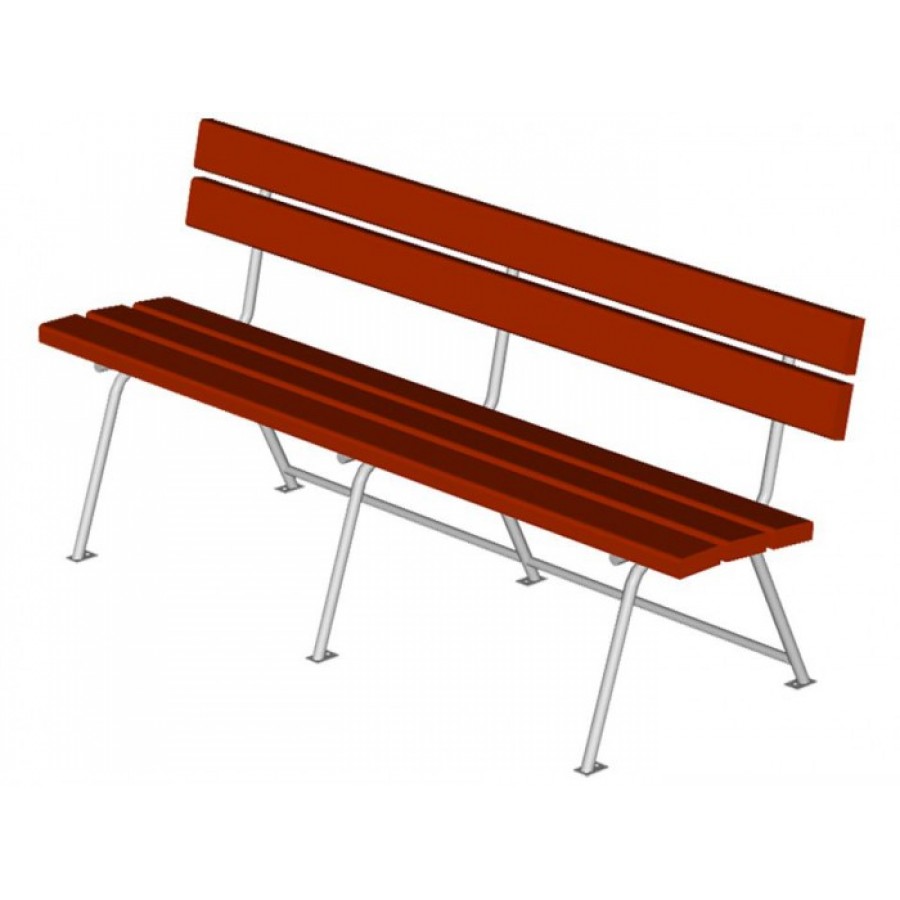 5.Диван на металлических ножках без подлокотниковРазмеры:Длина –Ширина –Высота –Размеры:Длина –Ширина –Высота –не менее 1800 ммне менее 500 ммне менее 800 мм5.Диван на металлических ножках без подлокотниковКонструкция должна быть выполнена из металлического профиля и ошлифованного и окрашенного бруса, сечением не менее 60х40 мм. Доска сухая, строганная, хвойных пород, не ниже «А» класса. Крепежные и закладные элементы должны быть оцинкованы.Края скамьи должны быть тщательно отшлифованы.Сиденье и спинка скамейки покрыты цветным акриловым лаком, металл - полимерно-порошковой краской, устойчивой к сложным атмосферным условиям, истиранию, воздействию ультрафиолета, в соответствии с требованиями ГОСТ 9.401-2018.Конструкция должна быть выполнена из металлического профиля и ошлифованного и окрашенного бруса, сечением не менее 60х40 мм. Доска сухая, строганная, хвойных пород, не ниже «А» класса. Крепежные и закладные элементы должны быть оцинкованы.Края скамьи должны быть тщательно отшлифованы.Сиденье и спинка скамейки покрыты цветным акриловым лаком, металл - полимерно-порошковой краской, устойчивой к сложным атмосферным условиям, истиранию, воздействию ультрафиолета, в соответствии с требованиями ГОСТ 9.401-2018.СоответствиеУрна  деревянная с метал. вставкой на ж/б основании)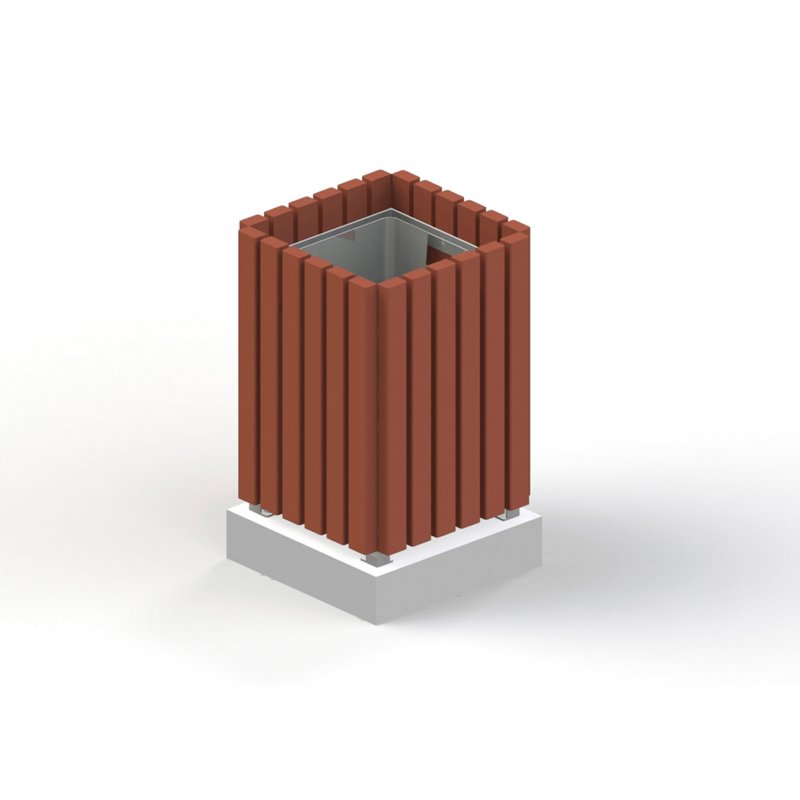 Урна  деревянная с метал. вставкой на ж/б основании)Размеры бака для мусора: Глубина – Ширина – Высота –Объем -  Размеры бака для мусора: Глубина – Ширина – Высота –Объем -  не менее 245 ммне менее 245 ммне менее 450 ммне менее 25 (л);Урна  деревянная с метал. вставкой на ж/б основании)Урна должна иметь возможность крепиться анкерами к земле но урна деревянная с метал. вставкой на ж/б основании.Дно основного бака урны должно иметь технологические отверстия для слива воды.Урна должна иметь возможность крепиться анкерами к земле но урна деревянная с метал. вставкой на ж/б основании.Дно основного бака урны должно иметь технологические отверстия для слива воды.Соответствие